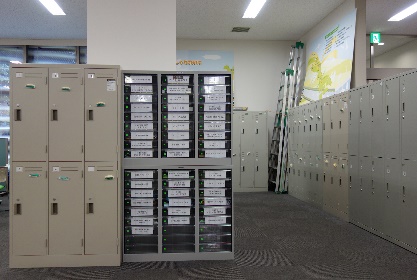 ２０２2年度 かわさき市民活動センターロッカー・レターケース利用団体募集川崎市内を中心に活動するボランティア・市民活動団体むけの設備かさばる資料や用紙、共有備品の保管に便利。　ロッカー（大・小）　合計94台郵便物受取（代行）や、メンバー間のやりとりに。　レターケース54台【利用申込】募集対象　 当センターに施設利用登録しているボランティア・市民活動団体利用期間　１年間　(2022年4月1日～2023年3月31日)申込受付　 2022年2月1日～2月28日　期間内に申し込んでください。メール添付可メール添付で申込書を送信、または受付に持参。（郵送は応相談）仕様・貸出台数・年額利用料金-----------------------------------------------------------------------------------------------【支払いは4月になってから】年額利用料を4月１日～4月30日 の期間中にお支払いください。期日を過ぎると申込み無効となります。----------------------------------------------------------------------------------------------① 抽選の場合は、3月9日(水)または3月16日（水）午前に、当センターにて職員が厳正に行います。② 割当結果は、3月23日(水)からセンター内に掲示予定。ホームページにも掲載します。③ 団体都合での途中解約の場合は返金しません。④ 空きがある場合は4月1日(木)以降に申込みを随時受付けます。途中からの利用料は3月までの月数×月割額。⑤ 原則、各1台／1団体。複数希望の場合は申込書に記入。※１台目の割当て決定後、空きがある場合に２台目希望の割当てを行います。３台目以降も同様に割当て。ただし貸出数以上の希望があった場合は抽選。【注意事項】郵便物等の受取はレターケースに入る大きさに限ります。書留郵便など受取人の証明等が必要な郵便物の受取り不可。宅配便での大きな荷物の受取代行はしていません（レターサイズは可）。設備は団体の責任において利用してください。鍵の紛失や本体等の破損は、実費で弁償となります。----------------------------------------------------------------------------------------------メールでの申込み詳細・書類ダウンロードは、かわさき市民活動センターホームページをご覧ください。----------------------------------------------------------------------------------------------【問合せ・申込み】　公益財団法人かわさき市民活動センター〒211-0004  川崎市中原区新丸子東3-1100-12　電話 044-430-5566　FAX 044-430-5577http://www2.kawasaki-shiminkatsudo.or.jp/volunt/　（ホームページ）（第２号様式）　(記入)　申込日　 　　　年　　月　　日かわさき市民活動センター2022年度 ロッカー・レターケース利用申込書＊太枠内を記入※個人情報に関しては、利用目的以外には使用いたしません。＊利用を希望する備品に☑してください　★１台目割り当て後に空きがある場合は、複数を希望する団体で抽選　　※欄はセンター職員が記入＊以下、センター職員が記入　　　　　　　　　　　　　　　合計金額　　　　　　　　　　　円※ロッカー・レターケースの利用には、当センター施設利用登録が必要です。【ロッカー大】 85台　6,000円/年高さ810×幅260×奥行500㎜【ロッカー小】 9台　 3,600円/年高さ510×幅260×奥行500㎜【レターケース】49台  600円/年高さ 70×幅280×奥行390㎜利用団体名代表者氏名連絡先【連絡担当者氏名】【連絡担当者氏名】【連絡担当者氏名】連絡先【住所】〒　　 －〒　　 －連絡先【電話】【電話】【FAX】連絡先【メール】【メール】【メール】備品名称利用期間申込数★複数希望について（〇をつけてください）★複数希望について（〇をつけてください）※ 料  金※ 料  金※番　号□ロッカー(大) 月   日～3月末日１希望する希望しないあと　　か所円□ロッカー(小) 月   日～3月末日１希望する希望しないあと　　か所円□レターケース 月   日～3月末日１希望する希望しないあと　　か所円受付2022 年　　月　　日受付者契約2022 年　　月　　日受付者契約領収書№領収書№領収書№